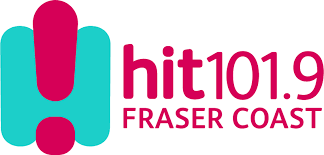 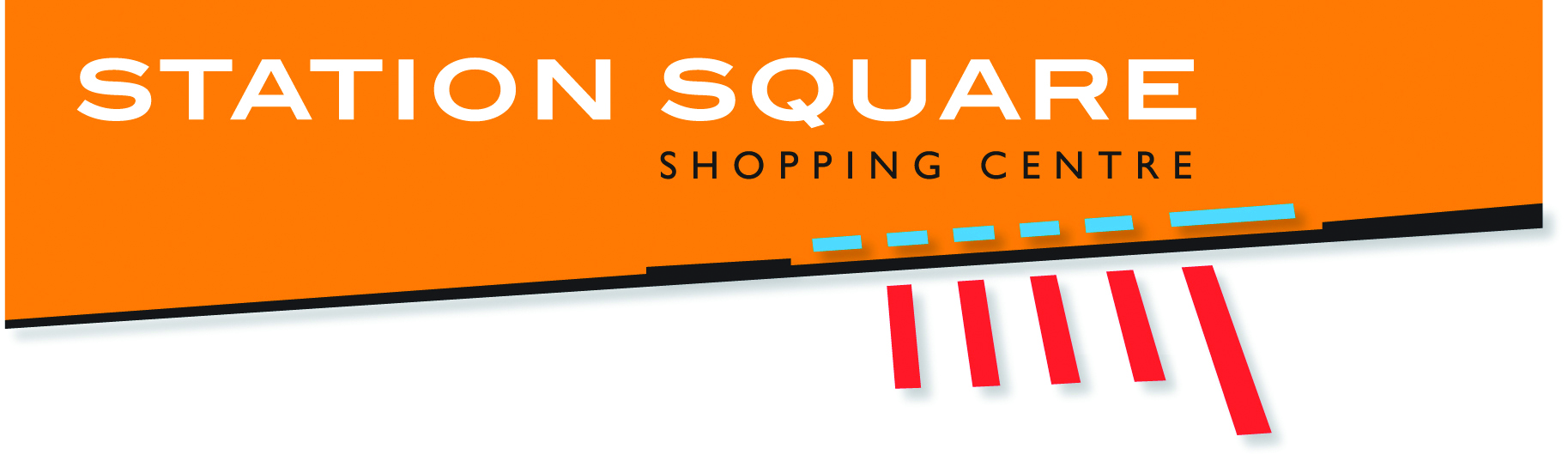 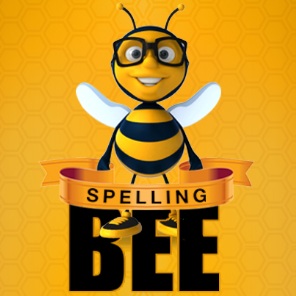 2018 STATION SQUARE SHOPPING CENTRE SPELLING BEE TEAM REGISTRATION FORM*Maximum of 2 teams per school per category. 3 students per team required*SCHOOL NAME: ____________________________________________________________________Principal’s name and signature approval required for their student/s to represent the above mentioned school and participate in the Station Square Shopping Centre Spelling Bee 2018.SCHOOL’S POSTAL ADDRESS: ___________________________________________________________________________________________________________________________________________PRINCIPAL’S NAME: ___________________________________SIGNATURE:____________________SCHOOL REPRESENTATIVE FOR SPELLING BEE; NAME: ________________________________ CONTACT NUMBER:_____________________
EMAIL: ______________________________________________________________________THIS PROMOTION INVOLVES SCHOOLS ON FRASER COAST REGISTERING A TEAM OF THREE STUDENTS IN ANY OR ALL THREE CATEGORIES OF THE SPELLING BEE (MAXIMUM OF 2 TEAMS PER SCHOOL, PER CATEGORY)Category 1	Grade 3 & 4	Sat, 13 October 2018	from 9amCategory 2	Grade 5 & 6	Sat, 13 October 2018	from 11am*Category 3	Grade 7 & 8	Sat, 20 October 2018	from 9amCategory 4	Grade 9 & 10	Sat, 20 October 2018	from 11am*Semi-Final			Sat, 27 October 2018	from 9amFinal				Sat, 27 October 2018	from 11am**11am time may change depending on numbers PLEASE INCLUDE - REGISTERED STUDENT NAME’S PARENT OR GUARDIAN NAME, CONTACT NUMBER & SIGNATURE TEAM 1  Category/Year Level (tick)3 & 4	5 & 6  	7 & 8  	9 & 10   NAME: NAME: NAME TEAM 2  Category/Year Level (tick)3 & 4	5 & 6  	7 & 8  	9 & 10   NAME: NAME: NAME STUDENT NAME			CATEGORY 3 & 4	5 & 6  	7 & 8  	9 & 10  PARENT/CARER NAMECONTACT NUMBER I GIVE PERMISSION FOR MY CHILD TO PARTICIPATE IN THE 2018 STATION SQUARE SPELLING BEESIGNATURE					DATESTUDENT NAME			CATEGORY 3 & 4	5 & 6  	7 & 8  	9 & 10  PARENT/CARER NAMECONTACT NUMBER I GIVE PERMISSION FOR MY CHILD TO PARTICIPATE IN THE 2018 STATION SQUARE SPELLING BEESIGNATURE					DATESTUDENT NAME			CATEGORY 3 & 4	5 & 6  	7 & 8  	9 & 10  PARENT/CARER NAMECONTACT NUMBER I GIVE PERMISSION FOR MY CHILD TO PARTICIPATE IN THE 2018 STATION SQUARE SPELLING BEESIGNATURE					DATEIn the event that a registered entrant is unable to attend, the school can advise 24 hours prior to their scheduled Heat Date the replacements name. Please note: The replacement entrant will be required to complete this form, including the parent or guardians approval section to be completed.AS PER ABOVE, THE DATES THAT STUDENTS WILL BE PARTICIPATING IN THE SPELLING BEE COMPETITIONS ARE AS FOLLOWS:Category 1	Grade 3 & 4	Sat, 13 October 2018	from 9amCategory 2	Grade 5 & 6	Sat, 13 October 2018	from 11amCategory 3	Grade 7 & 8	Sat, 20 October 2018	from 9amCategory 4	Grade 9 & 10	Sat, 20 October 2018	from 11amSemi-Final			Sat, 27 October 2018	from 9amFinal				Sat, 27 October 2018	from 11amWe ask that in representing their School, that students partaking in the Station Square Shopping Centre Spelling Bee dress in their School Uniform accordingly for this Competition.TERMS AND CONDITIONS OF THE 2018 STATION SQUARE SHOPPING CENTRE SPELLING BEE ARE AVAILABLE FROM STATION SQUARE SHOPPING CENTRE MANAGEMENT OFFICE, OR AT www.stationsquare.com.auREGISTRATION FORMS ARE DUE NO LATER THAN THURSDAY 13 SEPTEMBER 2018 REGISTRATION FORMS CAN BE RETURNED VIA THE BELOW METHODS:HAND DELIVERED TO STATION SQUARE SHOPPING CENTRE CENTRE MANAGEMENT OFFICEPOST – STATION SQUARE SHOPPING CENTRE, CENTRE MANAGEMENT, 142 LENNOX ST, MARYBOROUGH, QLD 4650SCANNED & EMAIL TO DAISY MURRAY: dcrabtree@green-group.net